Pythagoras' TheoremDefinitionThe longest side of the triangle is called the "hypotenuse", so the formal definition is:In a right angled triangle:
the square of the hypotenuse is equal to
the sum of the squares of the other two sides.Sure ... ?Let's see if it really works using an example.Example: A "3,4,5" triangle has a right angle in it.Why Is This Useful?If we know the lengths of two sides of a right angled triangle, we can find the length of the third side. (But remember it only works on right angled triangles!)How Do I Use it?Write it down as an equation:
Now you can use algebra to find any missing value, as in the following examples:Example: Solve this triangle.You can also read about Squares and Square Roots to find out why √169 = 13Example: Solve this triangle.Example: What is the diagonal distance across a square of size 1?It works the other way around, too: when the three sides of a triangle make a2 + b2 = c2, then the triangle is right angled.Example: Does this triangle have a Right Angle?Example: Does an 8, 15, 16 triangle have a Right Angle?Does 82 + 152 = 162 ?82 + 152 = 64 + 225 = 289,but 162 = 256So, NO, it does not have a Right AngleExample: Does this triangle have a Right Angle?And You Can Prove The Theorem Yourself !Get paper pen and scissors, then using the following animation as a guide:Another, Amazingly Simple, ProofWe also have a proof by adding up the areas.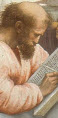 Years ago, a man named Pythagoras found an amazing fact about triangles:If the triangle had a right angle (90°) ...... and you made a square on each of the three sides, then ...... the biggest square had the exact same area as the other two squares put together!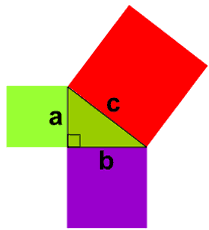 It is called "Pythagoras' Theorem" and can be written in one short equation:a2 + b2 = c2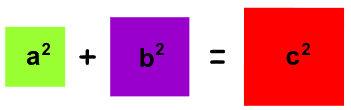 Note:c is the longest side of the trianglea and b are the other two sides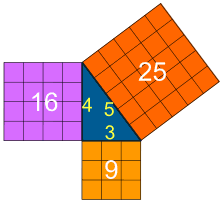 Let's check if the areas are the same:32 + 42 = 52Calculating this becomes:9 + 16 = 25It works ... like Magic!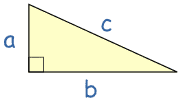 a2 + b2 = c2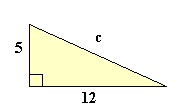 a2 + b2 = c252 + 122 = c225 + 144 = c2169 = c2c2 = 169c = √169c = 13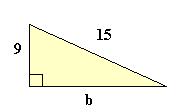 a2 + b2 = c292 + b2 = 15281 + b2 = 225Take 81 from both sides:b2 = 144b = √144b = 12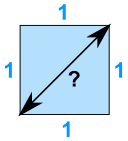 a2 + b2 = c212 + 12 = c21 + 1 = c22 = c2c2 = 2c = √2 = 1.4142...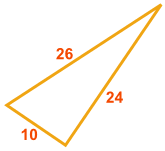 Does a2 + b2 = c2 ?a2 + b2 = 102 + 242 = 100 + 576 =676c2 = 262 = 676They are equal, so ...Yes, it does have a Right Angle!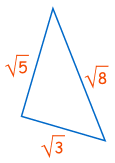 Does a2 + b2 = c2 ?Does (√3)2 + (√5)2 = (√8)2 ?Does 3 + 5 = 8 ?Yes, it does!So this is a right-angled triangleDraw a right angled triangle on the paper, leaving plenty of space.Draw a square along the hypotenuse (the longest side)Draw the same sized square on the other side of the hypotenuseDraw lines as shown on the animation, like this: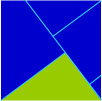 Cut out the shapesArrange them so that you can prove that the big square has the same area as the two squares on the other sidesHere is one of the oldest proofs that the square on the long side has the same area as the other squares.Here is one of the oldest proofs that the square on the long side has the same area as the other squares.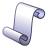 Historical Note: while we call it Pythagoras' Theorem, it was also known by Indian, Greek, Chinese and Babylonian mathematicians well before he lived !